Matematika 14.5.Jak se jmenuješ? __________________________________1. Kolik rozdílů je na obrázku?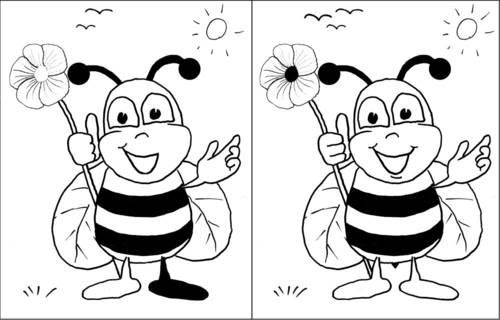 1035jiné číslo2. Kolik je na obrázku zelených čtverců?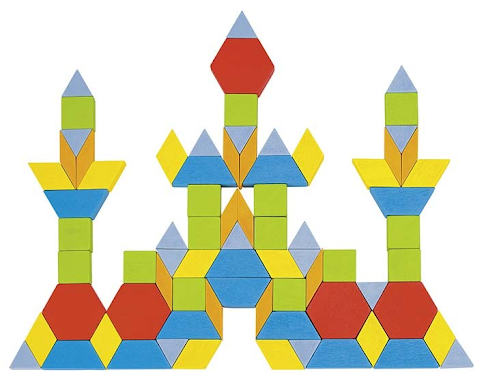 121510203. Kolik je na obrázku zelených trojúhelníků?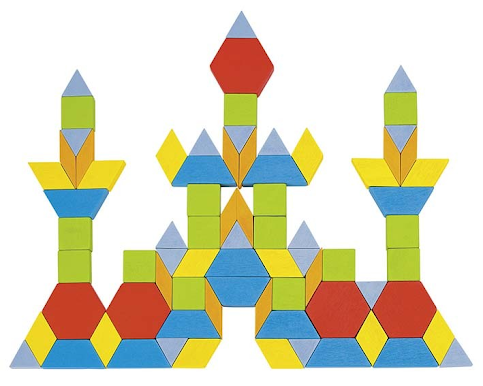 17181604. Kterým číslem bude pokračovat tato řada: 0 2 3 5 6 ?971085. Jaké číslo bude místo otazníku na obrázku?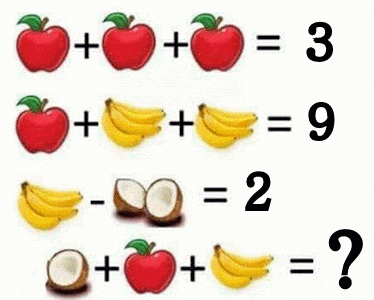 7865